Year 7 Mathematics 2012 Whole Number TestTotal marks: 72	Name______________________Show your working for any question worth more than one mark.1.	Put the following numbers in ascending order		Answer (1) ____________________________________ 	[1]2. Using only the digits in the box provided create the following numbers:	(a) A one digit composite number	________________________	[1]	(b) A one digit prime number	________________________	[1]	(c) A factor of 42	________________________	[1]	(d) A three-digit multiple of 3	________________________	[1]	(e) A square number	________________________	[1]	(f) The smallest 4-digit number	________________________	[1]3. Answer the questions below about the number	(a) Round to the nearest thousand	________________________	[1]	(b) Write the number out in words __________________________________________________			______________________________________________________________________________	[1]	(c) What is the place value of the 3?	________________________	[1]	(d) What is the value of the 7?	________________________	[1]	(e) Write the number in expanded form ______________________________________________		______________________________________________________________________________	[1]4. Write in compact form (as a simple numeral)	(a) 	________________________	[1]	(b) 	________________________	[1]5. Write in expanded form	(a) 	___________________________________________	[1]	(b) 	___________________________________________	[1]6. Round the following amounts of money	(a)  to the nearest dollar	________________________	[1]	(b)  to the nearest ten cents	________________________	[1]7. Using one figure approximation to estimate the answers to the following, show your working.	(a) 		Answer (7a)_________________	[2]	(b) 		Answer (7b)_________________	[2]8. Lyn has spilt ink all over her homework can you copy the problems out again and fill in the missing numbers?			[5]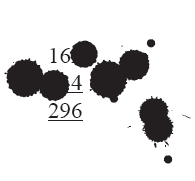 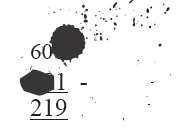 9. (a) Write down the first five multiples of 8 and 6:		Multiples of 8 ________________________________________	[2]		Multiplies of 6 ________________________________________	[2]	(b) What is the lowest common multiple of 8 and 6?		________________________	[1]10. 	Perform the following calculations by hand – Show full working396 +2715 					b)  Find the difference between 6500 and 234Answer: ______________	[2]		Answer: _________________   	[3]     c)  19 × 8						d)  32  3      Answer: _______________	 [2]		Answer: __________________   	 [2]    e)  Find the product of 27 and 68			f)   194 ÷ 5
      Answer: _______________	 [3]		Answer: __________________   	 [2]11. Draw a prime factor tree for 56			[2]_______________________________________________________________________________________12. Write 16 as a product of its prime factors, show your working.		 Answer (12) _______________________	[2]13. Write down two whole numbers whose sum is 13, and whose product is 40		 Answer (13) _______________________	[2]14. Circle the correct answer, True or False.	(a) 1 is a prime number	T	F				[1]	(b) An even number must end in a 0,2,4,6 or 8	T	F				[1]	(c) 4033 is divisible by 3	T	F				[1]	(d)When two 2-digit numbers are multiplied together they always give a 4-digit number.		T	F				[1]	(e) When using one figure approximation the number 6 would round up to 10.		T	F				[1]	(f) The product of 3 and 12 is 36	T	F				[1]15. Mr. Edmeades lines up all the pupils in his school in 9 rows on the domain. Each row has 72 pupils in it. How many pupils are in Mr. Edmeades school?		 Answer (15) _______________________	[2]16. It is 161 days until Ben’s birthday. How many weeks away is it?		 Answer (16) _______________________	[2]17. Who am I?	(a) I am the only number that is neither prime nor composite			Answer (18a)________________	[1]	(b) I am a two-digit number. I am a square number. I am greater than 29 and less than 42.			Answer (18b)________________	[1](c) I am a two-digit number. The sum of my digits is 3. I am exactly divisible by 5 and 2.			Answer (18c)________________	[1]18. In the problem below each letter represents one of the digits from 0 to 9. No two letters can stand for the same digit. Find the value of each letter.	A = ______ B = ______ D = ______		[3]19. Use the digits 0, 1, 2, 3, 4, 5, 6, 7, 8 and 9 once each to fill in the blanks of this puzzle:			[4]Working Space:AAB+BBABBBD